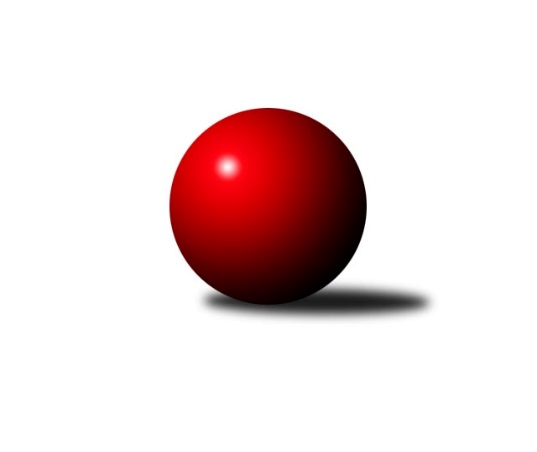 Č.7Ročník 2019/2020	15.8.2024 Východočeský přebor skupina B 2019/2020Statistika 7. kolaTabulka družstev:		družstvo	záp	výh	rem	proh	skore	sety	průměr	body	plné	dorážka	chyby	1.	KK Svitavy A	7	7	0	0	94 : 18 	(47.5 : 22.5)	2781	14	1865	916	27	2.	TJ Lokomotiva Česká Třebová B	6	5	0	1	68 : 28 	(38.0 : 18.0)	2712	10	1822	890	31.3	3.	SKK České Meziříčí A	7	4	1	2	66 : 46 	(24.0 : 22.0)	2589	9	1789	800	36.4	4.	SK Solnice B	6	4	0	2	54 : 42 	(20.0 : 22.0)	2539	8	1749	790	43.2	5.	KK V. Mýto B	7	3	1	3	60 : 52 	(21.5 : 20.5)	2556	7	1770	786	34	6.	KK Svitavy B	7	3	1	3	56 : 56 	(27.5 : 28.5)	2517	7	1751	767	49.7	7.	TJ Start Rychnov nad Kněžnou C	6	3	0	3	44 : 52 	(27.5 : 32.5)	2478	6	1725	753	47.8	8.	SK Rybník A	7	3	0	4	46 : 66 	(20.0 : 28.0)	2527	6	1762	765	36.4	9.	SKP DONAP Kuželky Hradec Králové A	6	2	1	3	38 : 58 	(30.0 : 32.0)	2517	5	1765	752	42.3	10.	KK Zalabák Smiřice B	7	2	0	5	44 : 68 	(16.0 : 32.0)	2514	4	1767	747	52.9	11.	SK Kuželky Přelouč A	7	1	0	6	44 : 68 	(30.5 : 25.5)	2487	2	1720	768	41.7	12.	SKP DONAP Kuželky Hradec Králové B	7	1	0	6	26 : 86 	(19.5 : 38.5)	2503	2	1762	740	48.3Tabulka doma:		družstvo	záp	výh	rem	proh	skore	sety	průměr	body	maximum	minimum	1.	KK Svitavy A	4	4	0	0	50 : 14 	(20.0 : 14.0)	2714	8	2761	2680	2.	TJ Lokomotiva Česká Třebová B	3	3	0	0	38 : 10 	(18.0 : 10.0)	2717	6	2759	2688	3.	SK Solnice B	3	3	0	0	36 : 12 	(12.0 : 12.0)	2493	6	2542	2430	4.	SK Rybník A	3	3	0	0	34 : 14 	(10.0 : 8.0)	2406	6	2434	2351	5.	TJ Start Rychnov nad Kněžnou C	4	3	0	1	36 : 28 	(22.5 : 19.5)	2541	6	2612	2495	6.	KK V. Mýto B	3	2	0	1	32 : 16 	(8.0 : 6.0)	2579	4	2620	2543	7.	KK Zalabák Smiřice B	4	2	0	2	34 : 30 	(6.0 : 12.0)	2585	4	2632	2539	8.	KK Svitavy B	3	1	1	1	24 : 24 	(13.0 : 15.0)	2629	3	2652	2599	9.	SKP DONAP Kuželky Hradec Králové A	3	1	1	1	18 : 30 	(14.0 : 22.0)	2628	3	2672	2592	10.	SK Kuželky Přelouč A	3	1	0	2	24 : 24 	(19.5 : 16.5)	2529	2	2597	2435	11.	SKK České Meziříčí A	3	1	0	2	22 : 26 	(4.0 : 8.0)	2587	2	2684	2532	12.	SKP DONAP Kuželky Hradec Králové B	4	1	0	3	20 : 44 	(11.0 : 21.0)	2559	2	2649	2506Tabulka venku:		družstvo	záp	výh	rem	proh	skore	sety	průměr	body	maximum	minimum	1.	SKK České Meziříčí A	4	3	1	0	44 : 20 	(20.0 : 14.0)	2590	7	2617	2576	2.	KK Svitavy A	3	3	0	0	44 : 4 	(27.5 : 8.5)	2794	6	2821	2760	3.	TJ Lokomotiva Česká Třebová B	3	2	0	1	30 : 18 	(20.0 : 8.0)	2711	4	2847	2596	4.	KK Svitavy B	4	2	0	2	32 : 32 	(14.5 : 13.5)	2490	4	2641	2303	5.	KK V. Mýto B	4	1	1	2	28 : 36 	(13.5 : 14.5)	2549	3	2672	2449	6.	SKP DONAP Kuželky Hradec Králové A	3	1	0	2	20 : 28 	(16.0 : 10.0)	2510	2	2602	2376	7.	SK Solnice B	3	1	0	2	18 : 30 	(8.0 : 10.0)	2555	2	2570	2538	8.	TJ Start Rychnov nad Kněžnou C	2	0	0	2	8 : 24 	(5.0 : 13.0)	2446	0	2562	2330	9.	SK Kuželky Přelouč A	4	0	0	4	20 : 44 	(11.0 : 9.0)	2477	0	2673	2291	10.	KK Zalabák Smiřice B	3	0	0	3	10 : 38 	(10.0 : 20.0)	2491	0	2600	2398	11.	SKP DONAP Kuželky Hradec Králové B	3	0	0	3	6 : 42 	(8.5 : 17.5)	2484	0	2558	2379	12.	SK Rybník A	4	0	0	4	12 : 52 	(10.0 : 20.0)	2557	0	2669	2479Tabulka podzimní části:		družstvo	záp	výh	rem	proh	skore	sety	průměr	body	doma	venku	1.	KK Svitavy A	7	7	0	0	94 : 18 	(47.5 : 22.5)	2781	14 	4 	0 	0 	3 	0 	0	2.	TJ Lokomotiva Česká Třebová B	6	5	0	1	68 : 28 	(38.0 : 18.0)	2712	10 	3 	0 	0 	2 	0 	1	3.	SKK České Meziříčí A	7	4	1	2	66 : 46 	(24.0 : 22.0)	2589	9 	1 	0 	2 	3 	1 	0	4.	SK Solnice B	6	4	0	2	54 : 42 	(20.0 : 22.0)	2539	8 	3 	0 	0 	1 	0 	2	5.	KK V. Mýto B	7	3	1	3	60 : 52 	(21.5 : 20.5)	2556	7 	2 	0 	1 	1 	1 	2	6.	KK Svitavy B	7	3	1	3	56 : 56 	(27.5 : 28.5)	2517	7 	1 	1 	1 	2 	0 	2	7.	TJ Start Rychnov nad Kněžnou C	6	3	0	3	44 : 52 	(27.5 : 32.5)	2478	6 	3 	0 	1 	0 	0 	2	8.	SK Rybník A	7	3	0	4	46 : 66 	(20.0 : 28.0)	2527	6 	3 	0 	0 	0 	0 	4	9.	SKP DONAP Kuželky Hradec Králové A	6	2	1	3	38 : 58 	(30.0 : 32.0)	2517	5 	1 	1 	1 	1 	0 	2	10.	KK Zalabák Smiřice B	7	2	0	5	44 : 68 	(16.0 : 32.0)	2514	4 	2 	0 	2 	0 	0 	3	11.	SK Kuželky Přelouč A	7	1	0	6	44 : 68 	(30.5 : 25.5)	2487	2 	1 	0 	2 	0 	0 	4	12.	SKP DONAP Kuželky Hradec Králové B	7	1	0	6	26 : 86 	(19.5 : 38.5)	2503	2 	1 	0 	3 	0 	0 	3Tabulka jarní části:		družstvo	záp	výh	rem	proh	skore	sety	průměr	body	doma	venku	1.	KK Svitavy A	0	0	0	0	0 : 0 	(0.0 : 0.0)	0	0 	0 	0 	0 	0 	0 	0 	2.	TJ Start Rychnov nad Kněžnou C	0	0	0	0	0 : 0 	(0.0 : 0.0)	0	0 	0 	0 	0 	0 	0 	0 	3.	KK Svitavy B	0	0	0	0	0 : 0 	(0.0 : 0.0)	0	0 	0 	0 	0 	0 	0 	0 	4.	SKP DONAP Kuželky Hradec Králové B	0	0	0	0	0 : 0 	(0.0 : 0.0)	0	0 	0 	0 	0 	0 	0 	0 	5.	SKP DONAP Kuželky Hradec Králové A	0	0	0	0	0 : 0 	(0.0 : 0.0)	0	0 	0 	0 	0 	0 	0 	0 	6.	SKK České Meziříčí A	0	0	0	0	0 : 0 	(0.0 : 0.0)	0	0 	0 	0 	0 	0 	0 	0 	7.	TJ Lokomotiva Česká Třebová B	0	0	0	0	0 : 0 	(0.0 : 0.0)	0	0 	0 	0 	0 	0 	0 	0 	8.	KK Zalabák Smiřice B	0	0	0	0	0 : 0 	(0.0 : 0.0)	0	0 	0 	0 	0 	0 	0 	0 	9.	SK Solnice B	0	0	0	0	0 : 0 	(0.0 : 0.0)	0	0 	0 	0 	0 	0 	0 	0 	10.	KK V. Mýto B	0	0	0	0	0 : 0 	(0.0 : 0.0)	0	0 	0 	0 	0 	0 	0 	0 	11.	SK Rybník A	0	0	0	0	0 : 0 	(0.0 : 0.0)	0	0 	0 	0 	0 	0 	0 	0 	12.	SK Kuželky Přelouč A	0	0	0	0	0 : 0 	(0.0 : 0.0)	0	0 	0 	0 	0 	0 	0 	0 Zisk bodů pro družstvo:		jméno hráče	družstvo	body	zápasy	v %	dílčí body	sety	v %	1.	Vlastimil Krátký 	KK Svitavy A 	14	/	7	(100%)		/		(%)	2.	Zdeněk Dokoupil 	KK Svitavy A 	12	/	7	(86%)		/		(%)	3.	Tomáš Sukdolák 	SK Kuželky Přelouč A 	12	/	7	(86%)		/		(%)	4.	Pavel Klička 	SK Kuželky Přelouč A 	10	/	5	(100%)		/		(%)	5.	Jiří Bartoníček 	SK Solnice B 	10	/	6	(83%)		/		(%)	6.	Jakub Zelinka 	KK Svitavy A 	10	/	6	(83%)		/		(%)	7.	Petr Holanec 	TJ Lokomotiva Česká Třebová B 	10	/	6	(83%)		/		(%)	8.	David Štěpán 	SKK České Meziříčí A 	10	/	6	(83%)		/		(%)	9.	Jiří Rus 	KK Svitavy B 	10	/	7	(71%)		/		(%)	10.	Jaroslav Hažva 	KK Zalabák Smiřice B 	10	/	7	(71%)		/		(%)	11.	Jan Brouček 	SKK České Meziříčí A 	10	/	7	(71%)		/		(%)	12.	Václav Perchlík st.	KK V. Mýto B 	10	/	7	(71%)		/		(%)	13.	Lukáš Müller 	SK Rybník A 	10	/	7	(71%)		/		(%)	14.	Roman Vrabec 	KK Zalabák Smiřice B 	10	/	7	(71%)		/		(%)	15.	Milan Novák 	KK Svitavy A 	8	/	5	(80%)		/		(%)	16.	Martin Kozel st.	SK Solnice B 	8	/	5	(80%)		/		(%)	17.	Klára Pekařová 	KK Svitavy A 	8	/	6	(67%)		/		(%)	18.	Jakub Sokol 	TJ Lokomotiva Česká Třebová B 	8	/	6	(67%)		/		(%)	19.	Lukáš Vadlejch 	SKP DONAP Kuželky Hradec Králové A 	8	/	6	(67%)		/		(%)	20.	Petr Dlouhý 	KK V. Mýto B 	8	/	6	(67%)		/		(%)	21.	Jiří Klusák 	KK Svitavy A 	8	/	6	(67%)		/		(%)	22.	Ilona Sýkorová 	TJ Start Rychnov nad Kněžnou C 	8	/	6	(67%)		/		(%)	23.	Miloslav Hýbl 	TJ Lokomotiva Česká Třebová B 	8	/	6	(67%)		/		(%)	24.	Jan Kmoníček 	TJ Lokomotiva Česká Třebová B 	8	/	6	(67%)		/		(%)	25.	Ladislav Lorenc 	SKK České Meziříčí A 	8	/	6	(67%)		/		(%)	26.	Josef Širůček 	KK Svitavy B 	8	/	6	(67%)		/		(%)	27.	Václav Kolář 	SK Rybník A 	8	/	7	(57%)		/		(%)	28.	Michal Hynek 	KK V. Mýto B 	8	/	7	(57%)		/		(%)	29.	Ondřej Pecza 	KK V. Mýto B 	8	/	7	(57%)		/		(%)	30.	Zdeněk Tobiška 	SK Solnice B 	6	/	3	(100%)		/		(%)	31.	Jiří Hetych ml.	TJ Lokomotiva Česká Třebová B 	6	/	4	(75%)		/		(%)	32.	Petr Rus 	KK Svitavy B 	6	/	4	(75%)		/		(%)	33.	Tereza Morávková 	SK Solnice B 	6	/	4	(75%)		/		(%)	34.	Jakub Jirčík 	KK Svitavy A 	6	/	5	(60%)		/		(%)	35.	Jaroslav Němeček 	SKP DONAP Kuželky Hradec Králové A 	6	/	5	(60%)		/		(%)	36.	Pavel Krejčík 	TJ Start Rychnov nad Kněžnou C 	6	/	5	(60%)		/		(%)	37.	Jan Vaculík 	KK Svitavy B 	6	/	5	(60%)		/		(%)	38.	Filip Ivan 	SKP DONAP Kuželky Hradec Králové A 	6	/	6	(50%)		/		(%)	39.	Michal Dvořáček 	KK Svitavy B 	6	/	6	(50%)		/		(%)	40.	Lubomír Šípek 	TJ Start Rychnov nad Kněžnou C 	6	/	6	(50%)		/		(%)	41.	Milan Vošvrda 	SKK České Meziříčí A 	6	/	6	(50%)		/		(%)	42.	Kamil Vošvrda 	SKK České Meziříčí A 	6	/	6	(50%)		/		(%)	43.	Josef Gajdošík 	SK Rybník A 	6	/	6	(50%)		/		(%)	44.	Jiří Vokřál 	KK Zalabák Smiřice B 	6	/	6	(50%)		/		(%)	45.	Jiří Vaníček 	SK Kuželky Přelouč A 	6	/	7	(43%)		/		(%)	46.	Oldřich Hornych 	SKP DONAP Kuželky Hradec Králové B 	6	/	7	(43%)		/		(%)	47.	Petr Brouček 	SKK České Meziříčí A 	6	/	7	(43%)		/		(%)	48.	Václav Novotný 	KK Zalabák Smiřice B 	6	/	7	(43%)		/		(%)	49.	Daniel Stráník 	KK V. Mýto B 	4	/	2	(100%)		/		(%)	50.	Adam Mísař 	TJ Lokomotiva Česká Třebová B 	4	/	3	(67%)		/		(%)	51.	Ondřej Brouček 	SKK České Meziříčí A 	4	/	3	(67%)		/		(%)	52.	Jiří Prokop 	SKP DONAP Kuželky Hradec Králové A 	4	/	4	(50%)		/		(%)	53.	Tomáš Jarolím 	SK Kuželky Přelouč A 	4	/	4	(50%)		/		(%)	54.	Vladimír Sonnevend 	SK Solnice B 	4	/	4	(50%)		/		(%)	55.	Tomáš Müller 	SK Rybník A 	4	/	5	(40%)		/		(%)	56.	Václav Buřil 	TJ Start Rychnov nad Kněžnou C 	4	/	6	(33%)		/		(%)	57.	Karel Lang 	SK Kuželky Přelouč A 	4	/	6	(33%)		/		(%)	58.	Jaroslav Gütler 	SKP DONAP Kuželky Hradec Králové B 	4	/	6	(33%)		/		(%)	59.	Jan Zeman 	TJ Start Rychnov nad Kněžnou C 	4	/	6	(33%)		/		(%)	60.	Leoš Bartheldi 	KK V. Mýto B 	4	/	6	(33%)		/		(%)	61.	Jan Zelinka 	KK Svitavy B 	4	/	6	(33%)		/		(%)	62.	Martin Šolc 	SKP DONAP Kuželky Hradec Králové B 	4	/	7	(29%)		/		(%)	63.	Jan Kopecký 	TJ Start Rychnov nad Kněžnou C 	2	/	1	(100%)		/		(%)	64.	Dominik Ruml 	TJ Lokomotiva Česká Třebová B 	2	/	1	(100%)		/		(%)	65.	Josef Ledajaks 	KK V. Mýto B 	2	/	1	(100%)		/		(%)	66.	Ivana Bartoníčková 	SK Solnice B 	2	/	2	(50%)		/		(%)	67.	Zdeněk Číž 	SK Rybník A 	2	/	2	(50%)		/		(%)	68.	Pavel Dymák 	SK Solnice B 	2	/	2	(50%)		/		(%)	69.	Bohuslav Trejtnar 	SKP DONAP Kuželky Hradec Králové B 	2	/	3	(33%)		/		(%)	70.	Miroslav Kolář 	SK Rybník A 	2	/	4	(25%)		/		(%)	71.	Lukáš Umlauf 	TJ Lokomotiva Česká Třebová B 	2	/	4	(25%)		/		(%)	72.	Oldřich Krsek 	TJ Start Rychnov nad Kněžnou C 	2	/	4	(25%)		/		(%)	73.	Petr Hanuš 	SK Kuželky Přelouč A 	2	/	5	(20%)		/		(%)	74.	Karel Josef 	KK Zalabák Smiřice B 	2	/	5	(20%)		/		(%)	75.	František Beránek 	SKP DONAP Kuželky Hradec Králové B 	2	/	5	(20%)		/		(%)	76.	Ondřej Číž 	SK Rybník A 	2	/	5	(20%)		/		(%)	77.	Martin Matějček 	KK Zalabák Smiřice B 	2	/	6	(17%)		/		(%)	78.	Martin Holý 	SKP DONAP Kuželky Hradec Králové A 	2	/	6	(17%)		/		(%)	79.	Petr Skutil 	SKP DONAP Kuželky Hradec Králové A 	2	/	6	(17%)		/		(%)	80.	Marek Ledajaks 	KK V. Mýto B 	2	/	6	(17%)		/		(%)	81.	Josef Pardubský 	SKP DONAP Kuželky Hradec Králové B 	2	/	7	(14%)		/		(%)	82.	David Sukdolák 	SK Kuželky Přelouč A 	2	/	7	(14%)		/		(%)	83.	Ludmila Skutilová 	SKP DONAP Kuželky Hradec Králové B 	2	/	7	(14%)		/		(%)	84.	Tomáš Štol 	KK Svitavy B 	0	/	1	(0%)		/		(%)	85.	Patrik Šindler 	SK Solnice B 	0	/	1	(0%)		/		(%)	86.	Petr Kosejk 	SK Solnice B 	0	/	1	(0%)		/		(%)	87.	Jiří Hanuš 	KK Svitavy B 	0	/	1	(0%)		/		(%)	88.	Miloš Kvapil 	SKP DONAP Kuželky Hradec Králové A 	0	/	1	(0%)		/		(%)	89.	Jiří Machač 	SKP DONAP Kuželky Hradec Králové A 	0	/	2	(0%)		/		(%)	90.	Luděk Sukup 	KK Zalabák Smiřice B 	0	/	2	(0%)		/		(%)	91.	Margita Novotná 	KK Zalabák Smiřice B 	0	/	2	(0%)		/		(%)	92.	Jiří Pácha 	TJ Start Rychnov nad Kněžnou C 	0	/	2	(0%)		/		(%)	93.	Vít Jireš 	SK Solnice B 	0	/	3	(0%)		/		(%)	94.	Martin Kozel ml.	SK Solnice B 	0	/	3	(0%)		/		(%)	95.	Jindřich Jukl 	KK Svitavy B 	0	/	5	(0%)		/		(%)	96.	Marcel Novotný 	SK Rybník A 	0	/	5	(0%)		/		(%)Průměry na kuželnách:		kuželna	průměr	plné	dorážka	chyby	výkon na hráče	1.	Svitavy, 1-2	2648	1833	815	42.4	(441.5)	2.	TJ Lokomotiva Česká Třebová, 1-4	2630	1819	810	42.2	(438.4)	3.	Hradec Králové, 1-4	2624	1803	821	37.6	(437.5)	4.	České Meziříčí, 1-2	2598	1780	818	27.0	(433.1)	5.	Smiřice, 1-2	2598	1808	789	47.1	(433.0)	6.	Vysoké Mýto, 1-2	2557	1734	823	26.2	(426.3)	7.	Rychnov nad Kněžnou, 1-4	2526	1753	772	48.3	(421.0)	8.	Přelouč, 1-4	2519	1747	772	46.3	(419.9)	9.	Solnice, 1-2	2469	1721	747	47.0	(411.6)	10.	TJ Sokol Rybník, 1-2	2357	1644	712	42.8	(392.9)Nejlepší výkony na kuželnách:Svitavy, 1-2KK Svitavy A	2761	3. kolo	Jiří Klusák 	KK Svitavy A	498	3. koloKK Svitavy A	2760	2. kolo	Jakub Jirčík 	KK Svitavy A	494	2. koloKK Svitavy A	2722	7. kolo	Tomáš Müller 	SK Rybník A	491	1. koloKK Svitavy A	2693	5. kolo	Jiří Rus 	KK Svitavy B	490	6. koloKK Svitavy A	2680	1. kolo	Michal Dvořáček 	KK Svitavy B	485	4. koloSK Rybník A	2669	1. kolo	Michal Dvořáček 	KK Svitavy B	484	2. koloKK Svitavy B	2652	4. kolo	Milan Novák 	KK Svitavy A	484	5. koloKK Svitavy B	2636	6. kolo	Vlastimil Krátký 	KK Svitavy A	480	3. koloKK V. Mýto B	2605	7. kolo	Jiří Klusák 	KK Svitavy A	479	7. koloKK Svitavy B	2599	2. kolo	Jan Brouček 	SKK České Meziříčí A	475	6. koloTJ Lokomotiva Česká Třebová, 1-4TJ Lokomotiva Česká Třebová B	2759	2. kolo	Jakub Sokol 	TJ Lokomotiva Česká Třebová B	498	4. koloTJ Lokomotiva Česká Třebová B	2703	4. kolo	Jan Kmoníček 	TJ Lokomotiva Česká Třebová B	489	2. koloTJ Lokomotiva Česká Třebová B	2688	6. kolo	Jiří Hetych ml.	TJ Lokomotiva Česká Třebová B	486	4. koloSK Kuželky Přelouč A	2673	6. kolo	Petr Holanec 	TJ Lokomotiva Česká Třebová B	483	6. koloTJ Start Rychnov nad Kněžnou C	2562	4. kolo	Jakub Sokol 	TJ Lokomotiva Česká Třebová B	482	6. koloKK Zalabák Smiřice B	2398	2. kolo	Petr Holanec 	TJ Lokomotiva Česká Třebová B	472	2. kolo		. kolo	Miloslav Hýbl 	TJ Lokomotiva Česká Třebová B	466	6. kolo		. kolo	Jakub Sokol 	TJ Lokomotiva Česká Třebová B	465	2. kolo		. kolo	Pavel Klička 	SK Kuželky Přelouč A	463	6. kolo		. kolo	Oldřich Krsek 	TJ Start Rychnov nad Kněžnou C	456	4. koloHradec Králové, 1-4TJ Lokomotiva Česká Třebová B	2847	1. kolo	Vlastimil Krátký 	KK Svitavy A	511	4. koloKK Svitavy A	2821	4. kolo	Adam Mísař 	TJ Lokomotiva Česká Třebová B	509	1. koloSKP DONAP Kuželky Hradec Králové A	2702	6. kolo	Klára Pekařová 	KK Svitavy A	490	4. koloSKP DONAP Kuželky Hradec Králové A	2672	3. kolo	Petr Víšek 	SKP DONAP Kuželky Hradec Králové A	486	6. koloKK V. Mýto B	2672	3. kolo	Lukáš Vadlejch 	SKP DONAP Kuželky Hradec Králové A	485	4. koloSKP DONAP Kuželky Hradec Králové B	2649	4. kolo	Ilona Sýkorová 	TJ Start Rychnov nad Kněžnou C	484	6. koloSKP DONAP Kuželky Hradec Králové A	2621	4. kolo	Jiří Hetych ml.	TJ Lokomotiva Česká Třebová B	483	1. koloSKP DONAP Kuželky Hradec Králové A	2602	2. kolo	Jiří Bartoníček 	SK Solnice B	481	6. koloKK Zalabák Smiřice B	2600	4. kolo	Jakub Sokol 	TJ Lokomotiva Česká Třebová B	480	1. koloSKP DONAP Kuželky Hradec Králové A	2592	1. kolo	Milan Novák 	KK Svitavy A	479	4. koloČeské Meziříčí, 1-2TJ Lokomotiva Česká Třebová B	2689	7. kolo	Jan Brouček 	SKK České Meziříčí A	498	5. koloSKK České Meziříčí A	2684	5. kolo	Dominik Ruml 	TJ Lokomotiva Česká Třebová B	485	7. koloSK Rybník A	2586	5. kolo	Tomáš Müller 	SK Rybník A	480	5. koloSK Solnice B	2556	2. kolo	Petr Brouček 	SKK České Meziříčí A	478	5. koloSKK České Meziříčí A	2546	2. kolo	Jan Kmoníček 	TJ Lokomotiva Česká Třebová B	471	7. koloSKK České Meziříčí A	2532	7. kolo	Pavel Dymák 	SK Solnice B	454	2. kolo		. kolo	Martin Kozel st.	SK Solnice B	454	2. kolo		. kolo	Petr Holanec 	TJ Lokomotiva Česká Třebová B	451	7. kolo		. kolo	Lukáš Müller 	SK Rybník A	447	5. kolo		. kolo	Jan Brouček 	SKK České Meziříčí A	446	2. koloSmiřice, 1-2KK Svitavy A	2800	6. kolo	Jakub Zelinka 	KK Svitavy A	492	6. koloKK Svitavy B	2641	1. kolo	Vlastimil Krátký 	KK Svitavy A	481	6. koloKK Zalabák Smiřice B	2632	3. kolo	Václav Novotný 	KK Zalabák Smiřice B	475	1. koloKK Zalabák Smiřice B	2584	5. kolo	Milan Novák 	KK Svitavy A	472	6. koloKK Zalabák Smiřice B	2583	1. kolo	Josef Širůček 	KK Svitavy B	472	1. koloSKP DONAP Kuželky Hradec Králové B	2558	3. kolo	Jiří Vokřál 	KK Zalabák Smiřice B	463	5. koloKK Zalabák Smiřice B	2539	6. kolo	Jaroslav Hažva 	KK Zalabák Smiřice B	462	5. koloKK V. Mýto B	2449	5. kolo	Roman Vrabec 	KK Zalabák Smiřice B	461	5. kolo		. kolo	Zdeněk Dokoupil 	KK Svitavy A	457	6. kolo		. kolo	Jaroslav Hažva 	KK Zalabák Smiřice B	456	3. koloVysoké Mýto, 1-2KK V. Mýto B	2620	6. kolo	Jan Brouček 	SKK České Meziříčí A	467	4. koloSKK České Meziříčí A	2576	4. kolo	Petr Dlouhý 	KK V. Mýto B	456	6. koloKK V. Mýto B	2573	2. kolo	Josef Ledajaks 	KK V. Mýto B	455	2. koloKK V. Mýto B	2543	4. kolo	Leoš Bartheldi 	KK V. Mýto B	455	6. koloSK Kuželky Přelouč A	2540	2. kolo	Ondřej Pecza 	KK V. Mýto B	454	4. koloSK Rybník A	2494	6. kolo	Ladislav Lorenc 	SKK České Meziříčí A	450	4. kolo		. kolo	Petr Brouček 	SKK České Meziříčí A	448	4. kolo		. kolo	Ondřej Pecza 	KK V. Mýto B	448	6. kolo		. kolo	Marek Ledajaks 	KK V. Mýto B	446	2. kolo		. kolo	Tomáš Sukdolák 	SK Kuželky Přelouč A	439	2. koloRychnov nad Kněžnou, 1-4TJ Start Rychnov nad Kněžnou C	2612	7. kolo	Jan Brouček 	SKK České Meziříčí A	480	1. koloSKK České Meziříčí A	2577	1. kolo	Ilona Sýkorová 	TJ Start Rychnov nad Kněžnou C	473	5. koloTJ Start Rychnov nad Kněžnou C	2559	5. kolo	Lubomír Šípek 	TJ Start Rychnov nad Kněžnou C	467	7. koloSKP DONAP Kuželky Hradec Králové B	2514	5. kolo	Václav Buřil 	TJ Start Rychnov nad Kněžnou C	459	7. koloTJ Start Rychnov nad Kněžnou C	2496	1. kolo	Václav Novotný 	KK Zalabák Smiřice B	458	7. koloTJ Start Rychnov nad Kněžnou C	2495	3. kolo	Oldřich Hornych 	SKP DONAP Kuželky Hradec Králové B	450	5. koloKK Svitavy B	2480	3. kolo	Pavel Krejčík 	TJ Start Rychnov nad Kněžnou C	445	7. koloKK Zalabák Smiřice B	2475	7. kolo	František Beránek 	SKP DONAP Kuželky Hradec Králové B	445	5. kolo		. kolo	David Štěpán 	SKK České Meziříčí A	444	1. kolo		. kolo	Pavel Krejčík 	TJ Start Rychnov nad Kněžnou C	441	3. koloPřelouč, 1-4SKK České Meziříčí A	2617	3. kolo	Jiří Vaníček 	SK Kuželky Přelouč A	484	3. koloSK Kuželky Přelouč A	2597	7. kolo	Jan Brouček 	SKK České Meziříčí A	465	3. koloSK Kuželky Přelouč A	2556	3. kolo	Karel Lang 	SK Kuželky Přelouč A	450	7. koloKK Svitavy B	2534	5. kolo	Tomáš Sukdolák 	SK Kuželky Přelouč A	446	7. koloSK Kuželky Přelouč A	2435	5. kolo	Petr Brouček 	SKK České Meziříčí A	444	3. koloSKP DONAP Kuželky Hradec Králové B	2379	7. kolo	Kamil Vošvrda 	SKK České Meziříčí A	441	3. kolo		. kolo	Pavel Klička 	SK Kuželky Přelouč A	439	3. kolo		. kolo	Tomáš Sukdolák 	SK Kuželky Přelouč A	438	5. kolo		. kolo	David Sukdolák 	SK Kuželky Přelouč A	438	7. kolo		. kolo	Jindřich Jukl 	KK Svitavy B	435	5. koloSolnice, 1-2SK Solnice B	2542	3. kolo	Martin Kozel st.	SK Solnice B	472	5. koloTJ Lokomotiva Česká Třebová B	2539	5. kolo	Jiří Bartoníček 	SK Solnice B	471	3. koloSK Solnice B	2506	7. kolo	Jiří Bartoníček 	SK Solnice B	458	5. koloSK Solnice B	2481	5. kolo	Jiří Bartoníček 	SK Solnice B	454	1. koloSK Rybník A	2479	3. kolo	Jan Kmoníček 	TJ Lokomotiva Česká Třebová B	450	5. koloSK Solnice B	2430	1. kolo	Adam Mísař 	TJ Lokomotiva Česká Třebová B	448	5. koloSK Kuželky Přelouč A	2403	1. kolo	Jiří Bartoníček 	SK Solnice B	447	7. koloSKP DONAP Kuželky Hradec Králové A	2376	7. kolo	Zdeněk Tobiška 	SK Solnice B	442	3. kolo		. kolo	Miloslav Hýbl 	TJ Lokomotiva Česká Třebová B	440	5. kolo		. kolo	Vladimír Sonnevend 	SK Solnice B	436	3. koloTJ Sokol Rybník, 1-2SK Rybník A	2434	7. kolo	Václav Kolář 	SK Rybník A	475	2. koloSK Rybník A	2434	2. kolo	Josef Gajdošík 	SK Rybník A	437	7. koloSK Rybník A	2351	4. kolo	Tomáš Müller 	SK Rybník A	433	2. koloTJ Start Rychnov nad Kněžnou C	2330	2. kolo	Lukáš Müller 	SK Rybník A	432	7. koloKK Svitavy B	2303	7. kolo	Jan Zelinka 	KK Svitavy B	429	7. koloSK Kuželky Přelouč A	2291	4. kolo	Tomáš Sukdolák 	SK Kuželky Přelouč A	424	4. kolo		. kolo	Václav Kolář 	SK Rybník A	422	4. kolo		. kolo	Oldřich Krsek 	TJ Start Rychnov nad Kněžnou C	415	2. kolo		. kolo	Václav Kolář 	SK Rybník A	415	7. kolo		. kolo	Josef Gajdošík 	SK Rybník A	414	4. koloČetnost výsledků:	8.0 : 8.0	2x	6.0 : 10.0	4x	4.0 : 12.0	4x	2.0 : 14.0	4x	16.0 : 0.0	3x	14.0 : 2.0	5x	12.0 : 4.0	11x	10.0 : 6.0	7x	0.0 : 16.0	2x